	 West Youth Baseball 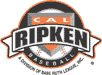 2012 T Ball League Rules
Objective: The objective of T-Ball is to provide each player a first exposure to the concepts and skills required to play baseball, and to develop these concepts in a structured and fun environment.Rule 1: No Non-League Players allowed on the field.Rule 2: All players present at the game must be listed in the lineup, play as a defensive player, and bat durin gthe entire game according to the lineup.Rule 3: A batting tee will be used exclusively at this level of play.Rule 4: Coaches are permitted in the field to help place the players in proper playing positions.Rule 5: An inning will end when both teams have batted through their entire lineup.  No new inning may start after an hour has elapsed since the beginning of the game [2 innings].Rule 7. Runners may advance only one base on an infield hit, and only two bases on an outfield hit.Rule 8:  Standings will not be kept in the Tee Ball level.  Player statistics will not be kept in the Tee Ball Level.